苗栗市~   愛心路燈認養活動開跑嘍!在漆黑的道路裡~因有您點亮一盞明燈~我們都不寂寞因有您牽引著光明~人生道路中不迷惘在平實的幸福中~~因有您的持續付出~愛與關懷因有您的無私付出~才能讓苗栗市更好路燈因而照亮每條道路，指引我們平安回家的路。本市公用路燈認養費用一年一盞500元，請您填寫資料後，由本所繕寫感謝貼紙、開立收據，即完成路燈認養手續。苗栗市公所感謝有您! 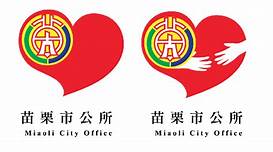 認養回執聯※路燈認養回執聯可交給里長、鄰長或逕送苗栗市公所-公園路燈管理所。認養專線:037-331915 FAX:037-359806匯款帳號:苗栗市農會本會 90201-04-007004-5戶名:苗栗市公所其他代收款專戶姓名住址電話盞數金額